Loyola Maryland Renaissance Faire Spring 2023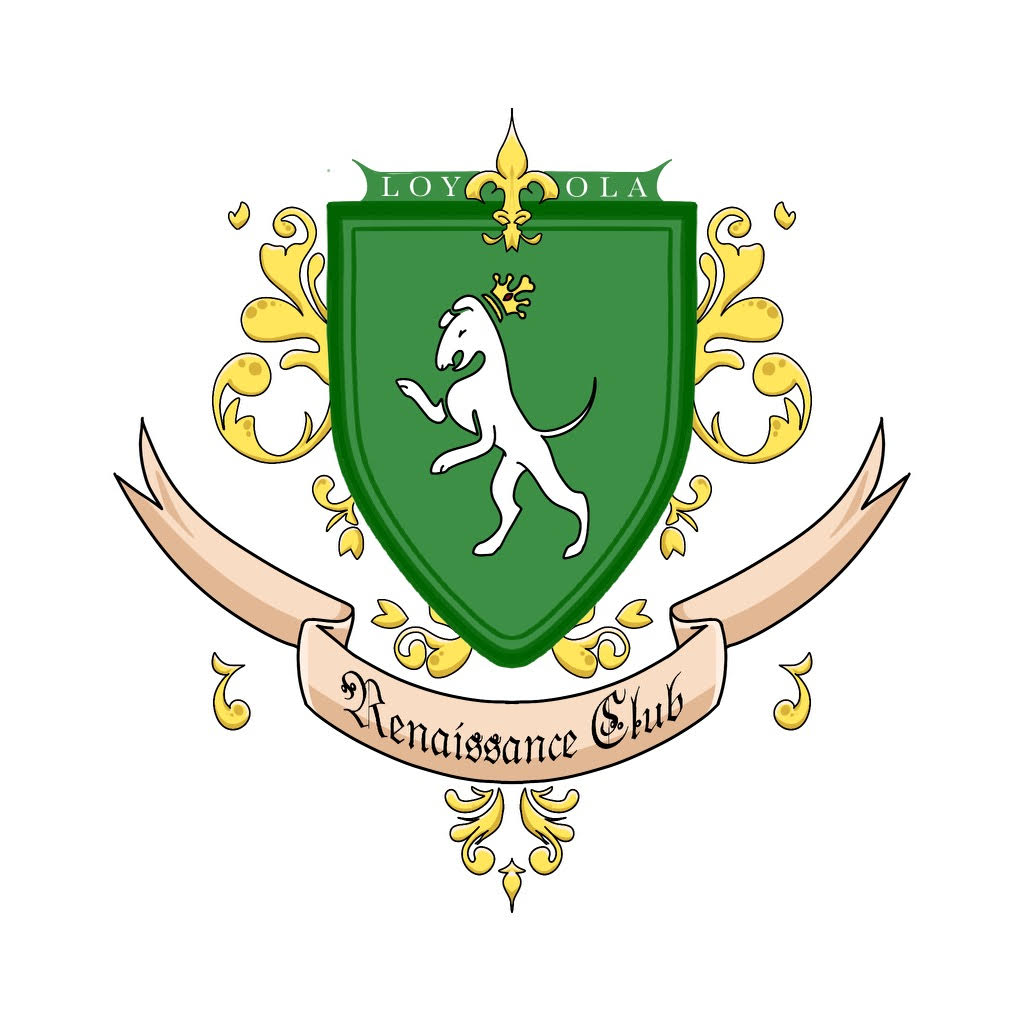 Event OutlineSummary of Event: The Loyola Renaissance Society’s goal is to host a “Renaissance Faire”, inspired by similar events across the country and the satirical comedy of the “Monty Python” tradition.The event would feature various performances, exhibitions, merchandise, artwork, and other forms of entertainment.Student actors, writers, vendors, artists, and medievalists will all contribute to creating a unique experience on Loyola’s campusThe details for the logistics of the event, explanations of each exhibition, as well as other general info will follow.I: Location/TimeThe event would take place on March 18th, 2023. The “Rainy Day” date is tentatively March 19th, 2023.The event would take place in McGuire Hall. This modification in the proposal is due to concerns regarding weather, scheduling, and logistics.The event would take place around 11:30AM-2:00pm, with a timeframe of approximately 2 ½ hours. Time before and after this timeframe will be necessary for setting up/taking down the faire.It should be noted that the entirety of McGuire Hall would be needed, with the internal divider pulled back (ex: Relay for Life/First-Year Class Orientation size).A tentative Floor Plan is shown below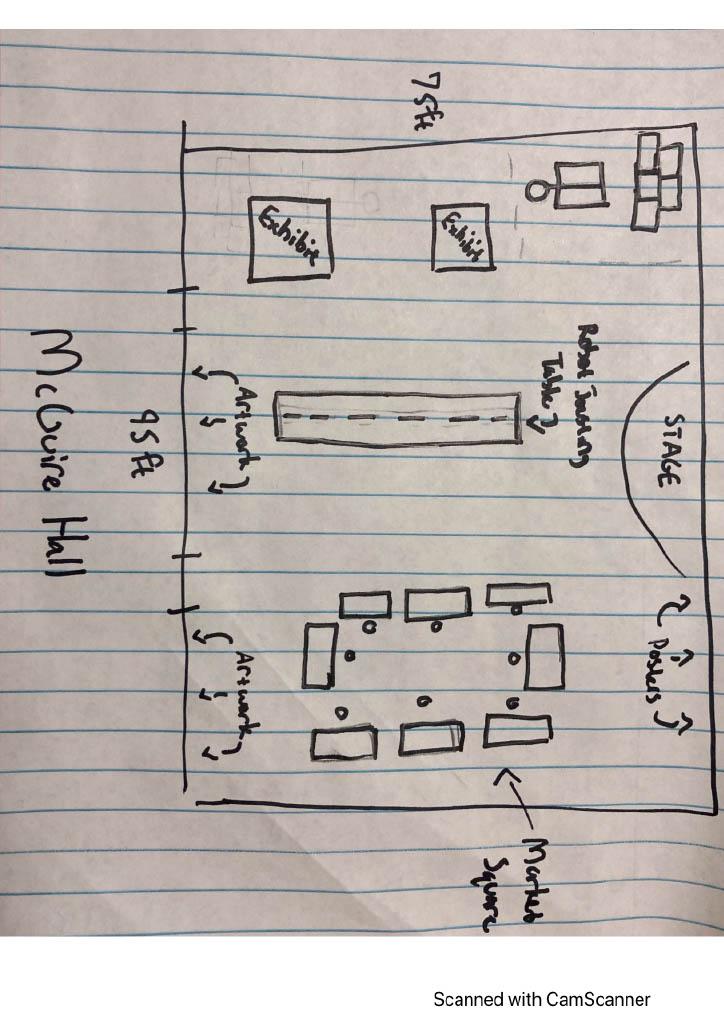 II: PerformancesOver the course of the Faire, 5 short skits in the Renaissance Festival tradition would be displayed on the McGuire stage.The skits would be in the medieval Western European fashion, similar in tone and design to Monty Python and the Holy GrailAdditional period-related musical performances are being considered at this timeSmall, additional performances would also be present around the faire at various times.III: ExhibitionsVEX Robotics JoustingPartnering with the Loyola VEX Robotics club, a “robot jousting tournament” will be held.VEX robots will serve as knights on horseback (ex: Lancebot), placed on a series of tables serving as a track.The robots will be driven towards each other in passing lanes, with “lances” aimed at helmets placed on top of each otherEach robot will represent a “Royal House” of Loyola, named after residential buildings (i.e. House Hammerman, House Bowman, etc.)M.C.’s, acting in a similar to Sports Announcers, would commentateAn example is illustrated below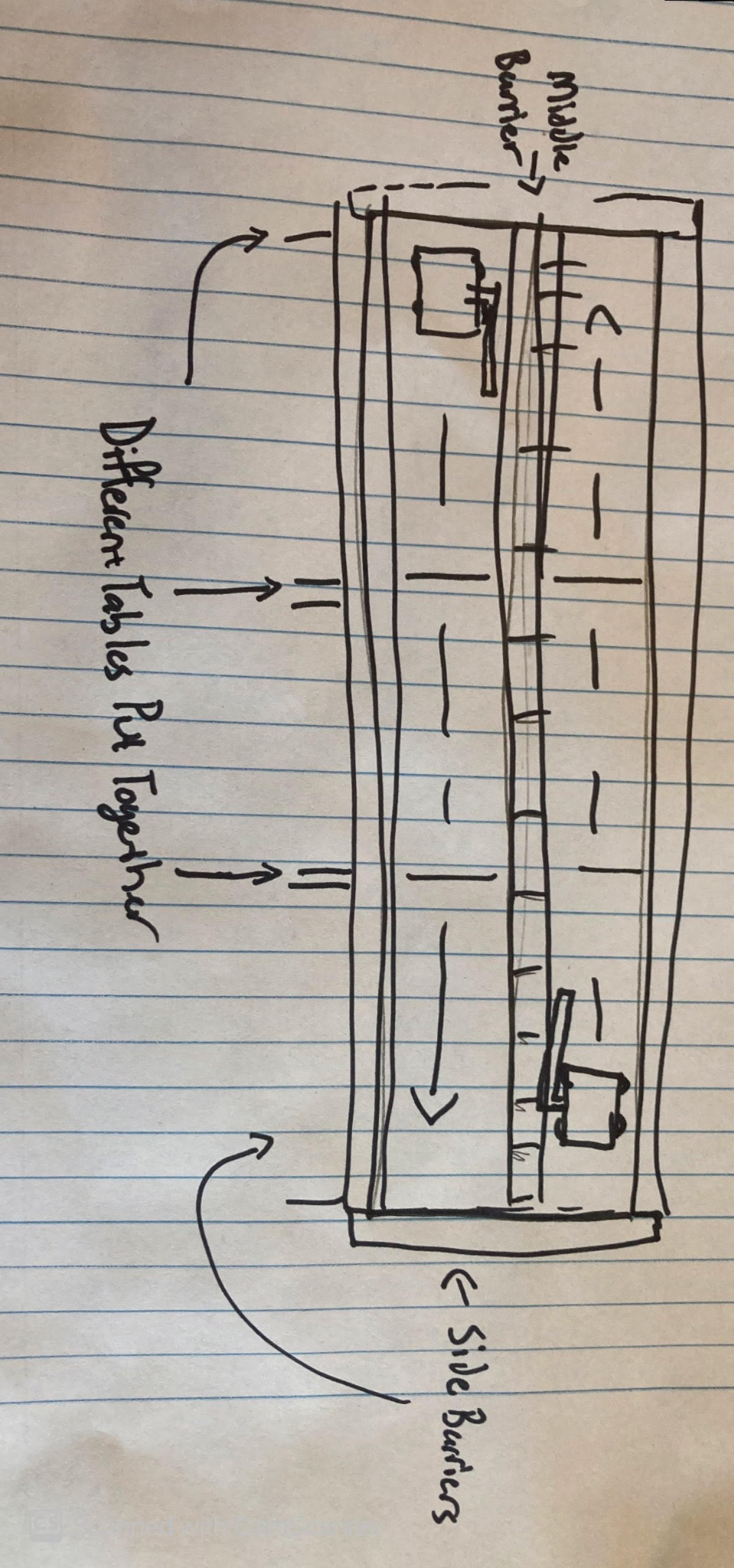 The Stocks of CharityActors/actresses will be placed in “stocks”, portraying criminals serving their punishmentPeople can pay to throw a harmless substance (ex: diced tomatoes, water balloons, paint-covered marshmallows, etc.) at the actor, while they make obnoxious remarksAll proceeds will go to the Loyola Relay for Life fundraiserThis exhibition would be placed outside, by the steps leading to McGuireSiegeworks/Catapult CornerWorking with a team of student engineers, two miniature catapults/trebuchets would be constructed.In addition, large foam (or other soft material) “Building Blocks” will also be bought and/or produced.Under Club supervision and assistance, visitors will be able to launch pillows/soft projectile alternatives over a short distance at the foam “Castle Walls”.The angle of such devices would be low, and the devices short ranged, firing a soft projectile. In addition, netting or padding may be set up. Safety equipment such as goggles can also be provided.Educational PostersTri-Fold posters created by students would be placed along a wall.Such posters would serve as informational displays, covering an element of the Medieval time period (ex: A certain region, city, culture, event, person, technology/innovation, etc.).An important aspect of these exhibits is A Globalist perspective; said posters would include topics from across the world.In order to be presented, students creating said posters must have their works reviewed and approved by a Loyola faculty member(s) corresponding to the appropriate discipline(s).LRS executive Council’s approval will also be necessaryArtwork/MuralsArtwork/Decorations created by our design team would be placed around McGuire Hall.One example is a spoof on the The Bayeux Tapestry (Which depicts the Battle of Hastings). This work, called The Battle of Charles Street, instead would depict President Sawyer as “King Terrence” and/or the lacrosse Teams of Loyola and John Hopkins.A combination of Digital and traditional art will be used to make such decorations and exhibits.King Terry and Queen Courtney (Pending Approval)If agreed to by President Terrence Sawyer and Professor Courtney Sawyer, the team believes it would be a very popular attraction For the two to make an appearance as Loyola’s Royalty.Such an event could include a procession inviting the two to speak, the opportunity to speak with them, and take pictures.IV: Market SquareTables would be set up in a square/rectangular fashionApproximately 8-10 student vendors (Number is Flexible) would be invited to sell their wares.Such wares may include Pottery, jewelry, artwork, woodwork, homemade products, etc.All Student vendors must be approved ahead of time by LRS Executive BoardA table will be Reserved for the Loyola VEX Robotics Club.The ForgeLRS’ design team will run a Table offering small Blank wooden shields for sale, produced and sanded prior to the event.Part of the station will include a painting station, where individuals may paint a sigil or design onto their shield, and leave it under supervision for pickup after said shield dries.V: Additional Needs & IDeasNeeds (Either provided or purchased with Club Funding)SpeakersMicrophonesLight Refreshments (provided through Parkhurst)Costumes & Props (purchased with Club Funding or provided by individual members)Advertisement: LRS would like to place the “Banners” of our “noble houses” in the corresponding residence hallsReservation of McGuire Hall for the aforementioned dates before the event is processed on the BridgeFurther IdeasRaffleCard tableBouncy House/Castle